Утверждаю                           Приказ № 137 от «26» ноября 2021г.                              Директор МБОУ "Рукельская ООШ"                                          ____________/Ш.Д.Шихгайдаров/ПЛАНработы школьной службы медиации  (примирения)на 2021-2022 учебный год в МБОУ "Рукельская ООШ" Основная цель службы школьной медиации: формирование благополучного, гуманного и безопасного пространства (среды) для полноценного развития и социализации подростков, в том числе при возникновении трудных жизненных ситуаций, включая вступление их в конфликт с законом Основные задачи:сократить общее количество конфликтных ситуаций, в которые вовлекаются дети, а также их остроту;повысить эффективность ведения профилактической и коррекционной работы, направленной на снижение проявления асоциального поведения учащихся;сократить количество правонарушений, совершаемых несовершеннолетними, в том числе повторных;повысить квалификацию работников школы по защите прав и интересов детей; обеспечить открытость в деятельности образовательной организации в части защиты прав и интересов детей;создать условия для участия общественности в решении актуальных проблем и задач в части профилактики правонарушений несовершеннолетних; оптимизировать взаимодействие с органами и учреждениями системы профилактики безнадзорности и правонарушений несовершеннолетних;оздоровить психологическую обстановку в образовательной организации, оказывая помощь в решении конфликтных ситуаций участникам образовательного процесса через реализацию восстановительных программ: проведение предварительных встреч с каждой из сторон ситуации (с их законными представителями), проведение примирительной встречи с согласия сторон и законных представителей.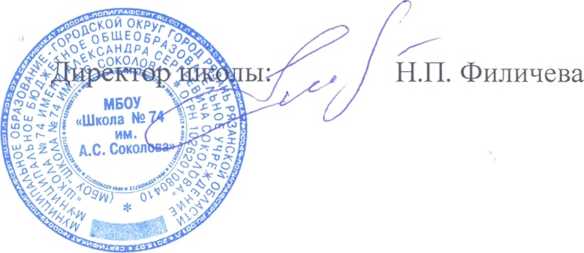 п/пп/пМероприятияСроки проведенияСроки проведенияОтветственные лицаОтветственные лицаОрганизационно-методическая работаОрганизационно-методическая работаОрганизационно-методическая работаОрганизационно-методическая работаОрганизационно-методическая работаОрганизационно-методическая работаОрганизационно-методическая работа1Решение организационных вопросов деятельности службы: корректировка плана работы, определение режима работы,   разработка серии занятий по обучению работе по восстановительным программам медиаторов, формирование нового состава службы  школьной медиацииРешение организационных вопросов деятельности службы: корректировка плана работы, определение режима работы,   разработка серии занятий по обучению работе по восстановительным программам медиаторов, формирование нового состава службы  школьной медиацииРешение организационных вопросов деятельности службы: корректировка плана работы, определение режима работы,   разработка серии занятий по обучению работе по восстановительным программам медиаторов, формирование нового состава службы  школьной медиациисентябрь- октябрьсентябрь- октябрькуратор, члены СШМ2Информационно-методическое совещание с классными руководителями «Работа школьной службы медиации»Информационно-методическое совещание с классными руководителями «Работа школьной службы медиации»Информационно-методическое совещание с классными руководителями «Работа школьной службы медиации»сентябрьсентябрькуратор, зам. директора по ВР3Информирование обучающихся школы о работе СШМИнформирование обучающихся школы о работе СШМИнформирование обучающихся школы о работе СШМв течение годав течение годакуратор, члены СШМ4Информирование родителей  вновь прибывших учеников с работой СШМИнформирование родителей  вновь прибывших учеников с работой СШМИнформирование родителей  вновь прибывших учеников с работой СШМв течение года (родительские собрания)в течение года (родительские собрания)куратор, классные руководители5Проведение примирительных встречПроведение примирительных встречПроведение примирительных встречПо необходимости, в течение учебного годаПо необходимости, в течение учебного годакуратор СШМ6Размещение информации о СШМ на сайте школыРазмещение информации о СШМ на сайте школыРазмещение информации о СШМ на сайте школысентябрь - майсентябрь - майкуратор7Организация межведомственного взаимодействия службы школьной медиации с организациями системы профилактики безнадзорности и правонарушений, органами опеки и попечительства, учреждениями дополнительного образования по обмену опытом «От конфликта к примирению» Организация межведомственного взаимодействия службы школьной медиации с организациями системы профилактики безнадзорности и правонарушений, органами опеки и попечительства, учреждениями дополнительного образования по обмену опытом «От конфликта к примирению» Организация межведомственного взаимодействия службы школьной медиации с организациями системы профилактики безнадзорности и правонарушений, органами опеки и попечительства, учреждениями дополнительного образования по обмену опытом «От конфликта к примирению» в течение годав течение годаКуратор СШМ8Индивидуальное и групповое консультирование по вопросам прав ребенкаИндивидуальное и групповое консультирование по вопросам прав ребенкаИндивидуальное и групповое консультирование по вопросам прав ребенкав течение годав течение годаПедагог-психолог9Участие в проведении классного часа в 6 классе школы «Как дружить и уважать?» «Урок толерантности» - старшие классыУчастие в проведении классного часа в 6 классе школы «Как дружить и уважать?» «Урок толерантности» - старшие классыУчастие в проведении классного часа в 6 классе школы «Как дружить и уважать?» «Урок толерантности» - старшие классыноябрьноябрьмедиатор, классный руководитель10Декада  правовых знанийДекада  правовых знанийДекада  правовых знанийянварьянварьучитель истории и обществознания11Классный час «Класс без конфликтов» (беседа с элементами тренинга) 6, 7, 8, 9 классыКлассный час «Класс без конфликтов» (беседа с элементами тренинга) 6, 7, 8, 9 классыКлассный час «Класс без конфликтов» (беседа с элементами тренинга) 6, 7, 8, 9 классыоктябрьоктябрьклассные руководители12Классный час «Конструктивно о разрешении конфликтов» 6, 7, 8, 9 классыКлассный час «Конструктивно о разрешении конфликтов» 6, 7, 8, 9 классыКлассный час «Конструктивно о разрешении конфликтов» 6, 7, 8, 9 классыноябрьноябрьклассные руководители13Классный час «Позитивное и негативное» (интерактивная беседа) 8 классыКлассный час «Позитивное и негативное» (интерактивная беседа) 8 классыКлассный час «Позитивное и негативное» (интерактивная беседа) 8 классыдекабрьдекабрьклассные руководители14Тренинговое занятие «Осуществление восстановительных процедур», ознакомление с процедурой проведения примирительных программ. Отработка навыков ведения примирительной встречиТренинговое занятие «Осуществление восстановительных процедур», ознакомление с процедурой проведения примирительных программ. Отработка навыков ведения примирительной встречиТренинговое занятие «Осуществление восстановительных процедур», ознакомление с процедурой проведения примирительных программ. Отработка навыков ведения примирительной встречиянварьянварьмедиатор15Классный час «Учимся строить отношения» (ролевая игра) 9 классыКлассный час «Учимся строить отношения» (ролевая игра) 9 классыКлассный час «Учимся строить отношения» (ролевая игра) 9 классыфевральфевральклассные руководители16Обучающий семинар «Специфика школьного конфликта» , ознакомление со спецификой школьных конфликтов. Отработка навыков получения информации о предыстории конфликтаОбучающий семинар «Специфика школьного конфликта» , ознакомление со спецификой школьных конфликтов. Отработка навыков получения информации о предыстории конфликтаОбучающий семинар «Специфика школьного конфликта» , ознакомление со спецификой школьных конфликтов. Отработка навыков получения информации о предыстории конфликтафевральфевральмедиатор17Участие в семинарах, совещаниях, направленных на повышение квалификации в сфере деятельности СШМУчастие в семинарах, совещаниях, направленных на повышение квалификации в сфере деятельности СШМУчастие в семинарах, совещаниях, направленных на повышение квалификации в сфере деятельности СШМпо планупо планучлены СШМ18Тренинговое занятие «Методы снижения психологического напряжения конфликтующих сторон. Нормализация отношений».  Развитие умения оказывать нормализующее отношения воздействие на участников конфликтаТренинговое занятие «Методы снижения психологического напряжения конфликтующих сторон. Нормализация отношений».  Развитие умения оказывать нормализующее отношения воздействие на участников конфликтаТренинговое занятие «Методы снижения психологического напряжения конфликтующих сторон. Нормализация отношений».  Развитие умения оказывать нормализующее отношения воздействие на участников конфликтамартмартмедиатор19Консультирование законных представителей, специалистов, работающих с участниками реализуемых восстановительных процедур.Консультирование законных представителей, специалистов, работающих с участниками реализуемых восстановительных процедур.Консультирование законных представителей, специалистов, работающих с участниками реализуемых восстановительных процедур.мартмарткуратор20Тренинговое занятие «Возможные состояния и потребности обидчика» .Осознание возможных состояний и потребностей обидчика. Отработка навыков нахождения выхода из ситуацииТренинговое занятие «Возможные состояния и потребности обидчика» .Осознание возможных состояний и потребностей обидчика. Отработка навыков нахождения выхода из ситуацииТренинговое занятие «Возможные состояния и потребности обидчика» .Осознание возможных состояний и потребностей обидчика. Отработка навыков нахождения выхода из ситуацииапрельапрельмедиатор21Сотрудничество с Советом профилактики ШколыСотрудничество с Советом профилактики ШколыСотрудничество с Советом профилактики Школыв течение учебного годав течение учебного годамедиатор, члены СШМ22Мониторинг деятельности СШМ за 2021-2022 учебный годМониторинг деятельности СШМ за 2021-2022 учебный годМониторинг деятельности СШМ за 2021-2022 учебный годмаймаймедиатор23Тренинговое занятие «Возможные состояния и потребности жертвы». Осознание возможных состояний и потребностей жертвы. Отработка навыков нахождения выхода из ситуацииТренинговое занятие «Возможные состояния и потребности жертвы». Осознание возможных состояний и потребностей жертвы. Отработка навыков нахождения выхода из ситуацииТренинговое занятие «Возможные состояния и потребности жертвы». Осознание возможных состояний и потребностей жертвы. Отработка навыков нахождения выхода из ситуациимаймаймедиатор24Отчет о деятельности СШМ за 2021-2022 учебный годОтчет о деятельности СШМ за 2021-2022 учебный годОтчет о деятельности СШМ за 2021-2022 учебный годиюньиюньмедиаторПросветительская деятельностьПросветительская деятельностьПросветительская деятельностьПросветительская деятельностьПросветительская деятельностьПросветительская деятельностьПросветительская деятельность1Участие в ознакомительном семинаре «Взаимодействие обучающихся, учителей, родителей. законных представителей и СШМ»Участие в ознакомительном семинаре «Взаимодействие обучающихся, учителей, родителей. законных представителей и СШМ»Участие в ознакомительном семинаре «Взаимодействие обучающихся, учителей, родителей. законных представителей и СШМ»октябрьоктябрь2Оформление стенда «Служба Школьной Медиации» с информацией о работе СШМОформление стенда «Служба Школьной Медиации» с информацией о работе СШМОформление стенда «Служба Школьной Медиации» с информацией о работе СШМмаймай3Вести мониторинг реализации восстановительных процедур в школеВести мониторинг реализации восстановительных процедур в школеВести мониторинг реализации восстановительных процедур в школепостояннопостоянноЭкспертная деятельностьЭкспертная деятельностьЭкспертная деятельностьЭкспертная деятельностьЭкспертная деятельностьЭкспертная деятельностьЭкспертная деятельность1Подготовка отчета, характеристики, заключения о работе с конкретной семьёй, подростком по запросу суда, КДН и ЗП, органов опекиПодготовка отчета, характеристики, заключения о работе с конкретной семьёй, подростком по запросу суда, КДН и ЗП, органов опекиПодготовка отчета, характеристики, заключения о работе с конкретной семьёй, подростком по запросу суда, КДН и ЗП, органов опекипо необходимостипо необходимостиКуратор, классные руководители2Выступление в суде в качестве свидетеля, в КДН и ЗП в качестве эксперта, а отделе полиции в качестве экспертаВыступление в суде в качестве свидетеля, в КДН и ЗП в качестве эксперта, а отделе полиции в качестве экспертаВыступление в суде в качестве свидетеля, в КДН и ЗП в качестве эксперта, а отделе полиции в качестве экспертапо необходимостипо необходимостиКуратор, классные руководителиЗащита законных интересов несовершеннолетних